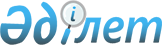 О внесении изменений и дополнений в приказ Министерства финансов Республики Казахстан от 3 мая 1999 года № 177
					
			Утративший силу
			
			
		
					Приказ Министра финансов Республики Казахстан от 14 сентября 1999 года № 496. Зарегистрирован в Министерстве юстиции Республики Казахстан 4.10.99г. за N 919. Утратил силу - приказом Министра финансов РК от 12 марта 2005 года N 78 (V053497) (действует до 1 января 2006 года)



      Приказываю: 



      1. Внести в приказ Министерства финансов Республики Казахстан от 3 мая 1999 года № 177 
 V990771_ 
 "Об утверждении Правил о порядке формирования, использования и учета средств, получаемых от реализации платных услуг, от спонсорской и благотворительной помощи, а также депозитных сумм государственных учреждений" следующие изменения и дополнения: 



      в Правилах о порядке формирования, использования и учета средств, получаемых от реализации платных услуг, от спонсорской и благотворительной помощи, а также депозитных сумм государственных учреждений, утвержденных указанным приказом: 



      пункт 15 изложить в следующей редакции: 



      "15. Сметы доходов и расходов по средствам, получаемым от реализации платных услуг, утверждаются вице-Министром финансов Республики Казахстан или руководителем местного финансового органа в 4-х экземплярах. 



      Один экземпляр утвержденной сметы остается в организации, утвердившей смету (Министерство финансов, местный финансовый орган), три экземпляра направляются администратору бюджетных программ. 



      Администратор бюджетных программ один экземпляр утвержденной сметы оставляет у себя и два экземпляра направляет в государственное учреждение, чья смета утверждена. 



      Государственное учреждение один экземпляр утвержденной сметы оставляет у себя и один направляет в соответствующий орган Казначейства. 



      Органами Казначейства, согласно утвержденной смете, осуществляется открытие и продление срока действия текущих счетов и операции со средствами, получаемыми от реализации платных услуг"; 



      в пункте 21 слово "территориальные" заменить словом "местные"; 



      пункт 24 изложить в следующей редакции: 



      "24. Счета для спонсорской и благотворительной помощи открываются (продлевается срок действия открытых счетов) как в национальной, так и в иностранной валюте: администратору республиканских бюджетных программ - на основании разрешения, выданного Комитетом Казначейства Министерства финансов Республики Казахстан; государственным учреждениям администратора республиканских бюджетных программ - на основании разрешения, выданного территориальным органом казначейства, по форме согласно приложению 4. Разрешение выдается (как администратору бюджетных программ, так и его подведомственным государственным учреждениям) на основании ходатайств соответствующих администраторов бюджетных программ и письменных заявлений вносителей спонсорской и благотворительной помощи. В ходатайстве администратора бюджетных программ указывается нормативный правовой акт, в соответствии с которым государственное учреждение использует средства спонсорской и благотворительной помощи. Государственным учреждениям, содержащимся за счет средств местных бюджетов, счета для спонсорской и благотворительной помощи открываются (или продлевается срок действия открытых счетов) на основании разрешения местных финансовых органов, по форме согласно приложению 4."; 



      пункт 29 изложить в следующей редакции: 



      "29. Депозитные счета открываются без права расходования государственным учреждениям для зачисления средств, поступающих во временное распоряжение государственных учреждений и подлежащих, при наступлении определенных условий, зачислению в государственный бюджет или возврату вносителям согласно действующему законодательству, а также территориальным (областным, городским, районным) органам юстиции для принятия денежных сумм судебными исполнителями в целях оплаты исполнительных документов от должников, третьих лиц, от реализации арестованного имущества должников и для выдачи их взыскателям. 



      Депозитные счета государственным учреждениям для средств, подлежащих непосредственному зачислению в доход государственного бюджета и не подлежащих возврату вносителям, не открываются. 



      Учреждениям уголовно-исполнительной системы Министерства внутренних дел Республики Казахстан депозитные счета открываются для зачисления личных денег осужденных, и для использования осужденными данных средств на следующие расходы, предусмотренные законодательными актами: 



      приобретение продуктов питания, предметов первой необходимости; 



      отправление денежного перевода близким родственникам и иным лицам; 



      оплату междугородних телефонных переговоров; 



      приобретение через торговую сеть литературы, подписку на газеты и журналы. 



      Депозитный счет для зачисления средств в национальной валюте государственным учреждениям, финансируемым из республиканского бюджета, открывается (продлевается срок действия открытого счета) на основании разрешения Комитета Казначейства Министерства финансов Республики Казахстан в территориальных органах Комитета Казначейства, по форме согласно приложению 5. 



      Депозитный счет для зачисления средств в национальной валюте государственным учреждениям, финансируемым из местного бюджета, открывается (продлевается срок действия открытого счета) в территориальных органах Комитета Казначейства на основании разрешения местных финансовых органов, по форме согласно приложению 5. 



      Депозитные счета в иностранной валюте (наличной и безналичной) могут открываться государственным учреждениям, финансируемым из республиканского бюджета, в банках второго уровня на основании решения Правительства Республики Казахстан и разрешения Комитета Казначейства Министерства финансов Республики Казахстан. 



      Порядок хранения и использования депозитных сумм в иностранной валюте устанавливается соответствующими государственными учреждениями-администраторами программ по согласованию с Министерством финансов Республики Казахстан. 



      Депозитные счета контролируются органами Казначейства. Ответственность за правильность перечисления депозитных сумм соответствующим получателям несут руководители государственного учреждения. Смета по депозитным суммам не составляется."; 



      пункт 35 изложить в следующей редакции: 



      "35. Оплата банковских услуг по зачислению на депозитный счет и по возврату с депозитного счета наличных денег производится на основании договора между государственным учреждением и банком второго уровня за счет лица, внесшего депозитную сумму, за исключением следующих случаев: 



      при зачислении на депозитный счет денежных средств, изъятых как вещественные доказательства и денежных средств, полученных от реализации конфискованного имущества и при их возврате оплата банковских услуг производится за счет сметы расходов органов прокуратуры, предварительного следствия, дознания и судебной экспертизы, а также органов налоговой службы; 



      при зачислении сумм, изъятых у должника для погашения взыскателю суммы по исполнительным документам, передачи сумм с депозитного счета взыскателю и возвращении оставшейся суммы должнику, оплата банковских услуг производится за счет должника."; 



      в приложении 1 к указанным Правилам: 



      по Коду платных услуг 4: 



      графу 8 изложить в следующей редакции: 



      "Плата за отпуск теплоэлектроэнергии, подаваемой электродвигателями и котельными, принадлежащими государственным учреждениям образования"; 



      в графе 9 после слов "двигателей" дополнить словами "и котельных"; 



      в приложении 3 к указанным Правилам слова "Директор департамента Казначейства" и "Начальник управления" заменить соответственно словами "Председатель Комитета Казначейства" и "Начальник Управления бухгалтерского учета и отчетности по республиканскому бюджету"; 



      приложения 4 и 5 к указанным Правилам изложить в новой редакции согласно приложениям 1 и 2. 



      2. Настоящий приказ вступает в силу со дня его государственной регистрации в Министерстве юстиции Республики Казахстан. 


     Заместитель Премьер-Министра -




     Министр финансов 




     Республики Казахстан  



                                            Приложение 1



                                            к приказу Министерства 



                                            финансов Республики 



                                            Казахстан 



                                            от_____ 1999 года №___


                                            Приложение № 4 


                     к Правилам о порядке формирования, использования 



                     и учета средств, получаемых от реализации платных 



                     услуг, от спонсорской и благотворительной помощи, а 



                     также депозитных сумм государственных учреждений 



_______________________________________ (Комитет Казначейства МФ РК, территориальный орган Казначейства (местный финансовый орган) "____" __________________ _____г. №______ 


                                 Разрешение 




                 на открытие (продление срока действия) 




             счета для спонсорской и благотворительной помощи




___________________________________________________________________________



                 (наименование государственного учреждения)



___________________________________________________________________________



содержащегося на _____________________бюджете, разрешается открыть счет 



                 (наименование бюджета)



для спонсорской и благотворительной помощи (продлить срок действия счета 



для спонсорской и благотворительной помощи) в ___________________для 



                      (наименование валюты (тенге или вид.иностр.валюты)



зачисления     



___________________________________________________________________________



                     (источники поступления средств)



которые направляются на:



___________________________________________________________________________



                       (направление использования)



Разрешение выдано на основании 



ходатайства________________________________от



                            (наименование администратора бюджетных 



программ)



"____" ___________________ №______ и действительно до 



______________________



 (указывается срок) 


     Председатель Комитета Казначейства МФ РК



     (руководитель территориального органа Казначейства



     (финансового органа)               __________________________(подпись)



                                             


     Начальник Управления бухгалтерского учета и



     отчетности по банковским операциям



     (начальник отдела финансов и сводных балансов



     (главный бухгалтер)                _________________________ (подпись)


                         Отметки Казначейства


Счет открыт №__________________                         "____" 



_____________



Начальник операционного стола 



_____________________________________(подпись)




                                         Приложение 2



                                         к приказу Министерства 



                                         финансов



                                         Республики Казахстан



                                         от________1999 года №____


                                         Приложение № 5 


                    к Правилам о порядке формирования, использования 



                    и учета средств, получаемых от реализации платных 



                    услуг, от спонсорской и благотворительной помощи, 



                    а также депозитных сумм государственных учреждений 



____________________________________ (Комитет Казначейства МФ РК, местный финансовый орган) в ________________________ "____" ___________________г. №______ (наименование банка 



                                                второго уровня, 



                                                территориального 



                                               органа Казначейства) 


                                  

Разрешение




                   на открытие (продление срока действия) 




                              депозитного счета



___________________________________________________________________________



                (наименование государственного учреждения)



___________________________________________________________________________



содержащегося на____________________бюджете, разрешается открыть 



               (наименование бюджета)



депозитный счет (продлить срок действия открытого счета) 



в____________________________________________________                      



    (наименование валюты (тенге или вид ин.валюты)



для зачисления 



___________________________________________________________________________



                 (наименование вида поступления средств)



которые подлежат перечислению _____________________________________________



___________________________________________________________________________



                            (направление)



 



Разрешение действительно до _____________________________ (указывается 



срок)


     Председатель Комитета Казначейства МФ РК



     (руководитель местного финансового 



     органа)                            __________________________ 



                                                (подпись)


     Начальник Управления бухгалтерского учета и



     отчетности по банковским операциям



     (главный бухгалтер)                __________________________ 



                                                (подпись)


                           Отметки Казначейства



Счет открыт №__________________                        "____" _____________



Начальник операционного стола 



_____________________________________(подпись)


(Специалисты: Склярова И.В.,


              Цай Л.Г.)

					© 2012. РГП на ПХВ «Институт законодательства и правовой информации Республики Казахстан» Министерства юстиции Республики Казахстан
				